WYMAGANIA EDYTORSKIE DLA PRAC DYPLOMOWYCHWymagania w zakresie układu pracy dyplomowejPraca dyplomowa powinna zawierać:stronę tytułową (wygenerowaną z modułu ADP w systemie USOS),streszczenie pracy w języku polskim, angielskim oraz innym obcym, w przypadku ubiegania się o wydanie odpisu dyplomu ukończenia studiów w tłumaczeniu na język obcy inny niż angielski; w pierwszej kolejności w języku, w którym napisana jest praca (objętość jednej strony w każdym języku),spis treści, wstęp, kolejne rozdziały i podrozdziały pracy, zakończeniebibliografię, spis norm, spis stron internetowych,wykaz symboli i skrótów,spis rysunków,spis tabel,spis załączników,załączniki,dokumentację rysunkową, fotograficzną, itp.Wymagania i zalecenia w zakresie zasad reagowania pracy dyplomowejWymagania dotyczą:sposobu przedstawienia pracy dyplomowej – druk dwustronny, podziału treści pracy – wymagane maksymalnie trzy poziomy podziału pracy; rozdziały 
I poziomu zaczynają się na nowej stronie,umieszczenia numeracji stron – u dołu po stronie prawej na stronach nieparzystych, po lewej na stronach parzystych.Zalecenia dotyczą:kroju pisma i rozmiaru czcionki tytułów rozdziałów i podrozdziałów pracy – pogrubiona czcionka Times New Roman, rozmiar 14 dla tytułów I poziomu, 13 dla tytułów II poziomu oraz 12 dla III poziomu,kroju pisma i rozmiaru czcionki w tekście pracy – czcionka Times New Roman 12,szerokości marginesów - wewnętrzny 30 mm, zewnętrzny 20 mm, górny i dolny 25 mm,odstępu między wierszami – interlinia 1,5,wielkości akapitów – wcięcie 5 mm,stylu odwołań do źródeł – styl numeracyjny według PN,sposobu numerowania tabel i rysunków – numeracja ciągła,układu zestawienia bibliograficznego – alfabetyczny według nazwisk,umieszczenia tytułu tabeli – nad tabelą, wyjustowany do strony lewej, czcionka Times New Roman, rozmiar 10,umieszczenia podpisów rysunków – nad rysunkiem, wyjustowany do strony lewej, czcionka Times New Roman, rozmiar 10,stylu wyliczeń – kropka lub myślnik,sposobu i stylu numerowania przypisów – numeracja ciągła, czcionka Times New Roman, rozmiar 9.ZALECANY WZÓR EDYCJI PRACY DYPLOMOWEJStrona pierwsza nienumerowana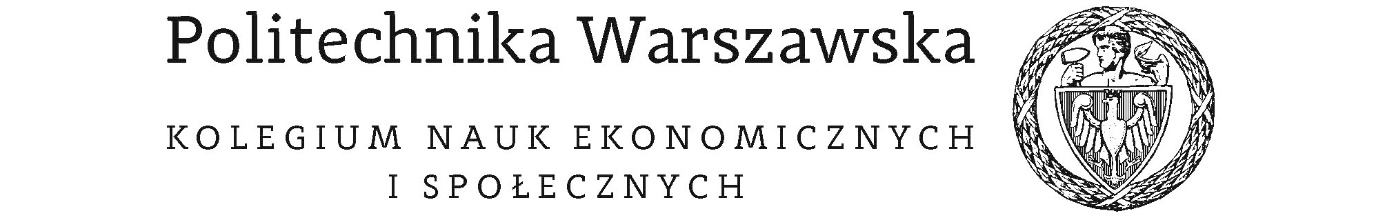 {Nazwa jednostki}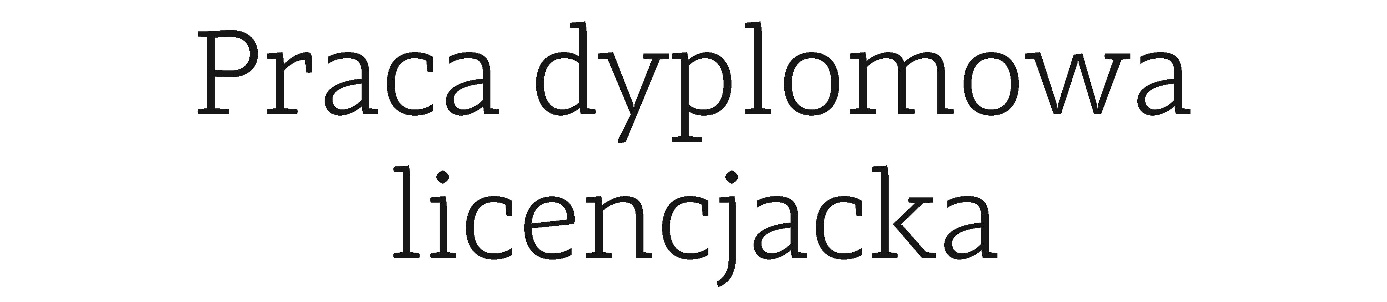 na kierunku {Nazwa Kierunku}w specjalności {Nazwa Specjalności}{Tytuł pracy}numer pracy według wydziałowej ewidencji prac {liczba}{Imię i Nazwisko}Numer albumu {liczba}promotor{tytuł/stopień naukowy, Imię i Nazwisko}konsultacje{tytuł/stopień naukowy, Imię i Nazwisko}{MIASTO ROK}Strona pierwsza nienumerowana{Nazwa jednostki}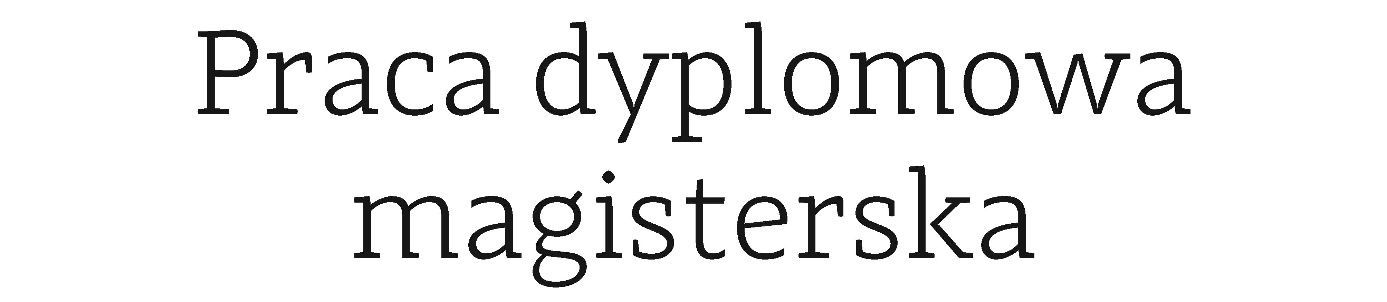 na kierunku {Nazwa Kierunku}w specjalności {Nazwa Specjalności}{Tytuł pracy}numer pracy według wydziałowej ewidencji prac {liczba}{Imię i Nazwisko}Numer albumu {liczba}promotor{tytuł/stopień naukowy, Imię i Nazwisko}konsultacje{tytuł/stopień naukowy, Imię i Nazwisko}{MIASTO ROK}STRESZCZENIETytuł pracy dyplomowejJeżeli praca dyplomowa napisana jest w języku polskim, w tym miejscu (strona nieparzysta) należy zamieścić streszczenie pracy w języku polskim. Jeśli pracę napisano w języku angielskim, na stronie tej należy zamieścić streszczenie w języku angielskim, jeśli zaś pracę napisano w innym języku obcym należy zamieścić streszczenie w tym języku (czcionka - rozmiar 12 pkt, pojedynczy odstęp z interlinią 1,5).W streszczeniu powinny znaleźć się zwięzłe informacje o przedmiocie i celu pracy, zawartości poszczególnych rozdziałów oraz syntetyczne wnioski z pracy. Objętość streszczenia nie powinna przekraczać 1 strony (maksymalnie 4000 znaków).Słowa kluczowe: 3-4 słowa kluczowe związane z tematem pracySUMMARYTytuł w języku angielskimJeżeli praca dyplomowa napisana jest w języku polskim, w tym miejscu (strona parzysta) należy zamieścić streszczenie pracy w języku angielskim, które powinno odpowiadać streszczeniu w języku polskim. Jeśli pracę dyplomową napisano w języku angielskim lub innym języku obcym, na stronie tej należy umieścić streszczenie w języku polskim Objętość streszczenia nie powinna przekraczać 1 strony (maksymalnie 4000 znaków).Słowa kluczowe: wymienić 3-4 słowa kluczowe związane z tematem pracySpis treścIWSTĘP											ROZDZIAŁ I…………………………………………………….…..………….…..…………..Podrozdział 1…………………………………………………………………………...Podrozdział 2…………………………………………………………………………...Podrozdział 3 …………………………………………………..………….…………...Podrozdział 4 …………………………………………………………….………….…Część 1………………………………………………………………...………...Część 2 ………………………………………………………………………….ROZDZIAŁ II………………………………………………….…..………….…..………….....Podrozdział 1…………………………………………………………………………...Podrozdział 2…………………………………………………………………………...Podrozdział 3 …………………………………………………..………….…………...Podrozdział 4 …………………………………………………………….………….…ROZDZIAŁ III..………………………………………………….…..………….…..…………..Podrozdział 1…………………………………………………………………………...Podrozdział 2…………………………………………………………………………...Podrozdział 3 …………………………………………………..………….…………...Podrozdział 4 …………………………………………………………….………….…ZAKOŃCZENIE  …………………………………………………………………………..BIBLIOGRAFIA …………………………………………………………………………….....SPIS TABEL ……………………………………………………………………………............SPIS RYSUNKÓW ……………………………………………………………………………..ZAŁĄCZNIKI……………………………………………………………………………..........WSTĘP (14 pkt.)We wstępie należy wskazać przesłanki wyboru tematu pracy, określić cel i zakres pracy, przedstawić ogólne informacje o zawartości poszczególnych rozdziałów i wskazać metody pracy. Objętość wstępu nie powinna przekraczać dwóch stron.Tekst tekst tekst tekst tekst tekst tekst tekst tekst tekst tekst tekst tekst tekst tekst tekst tekst tekst tekst tekst tekst tekst tekst tekst tekst tekst tekst tekst tekst tekst tekst tekst tekst tekst tekst tekst tekst tekst tekst tekst tekst tekst tekst tekst tekst tekst tekst tekst tekst tekst tekst tekst tekst tekst tekst tekst tekst tekst tekst tekst tekst tekst tekst tekst tekst tekst tekst tekst tekst tekst tekst tekst tekst tekst tekst tekst tekst tekst tekst tekst tekst tekst tekst tekst tekst tekst tekst tekst tekst tekst tekst tekst tekst tekst tekst tekst tekst tekst tekst tekst tekst tekst tekst tekst tekst tekst tekst tekst tekst tekst tekst tekst tekst tekst tekst tekst tekst tekst tekst tekst tekst tekst tekst tekst tekst tekst tekst tekst tekst tekst (12 pkt.) ROZDZIAŁ I   Tytuł rozdziału (14 pkt)1. Tytuł podrozdziału (13 pkt.)Standardowa praca dyplomowa składa się z 3 rozdziałów. Liczba rozdziałów może być większa, nie może natomiast być mniejsza od 3. Praca zbudowana jest z reguły według zasady „od ogółu do szczegółu”. Oznacza to, że  w pierwszym rozdziale zawarte są ogólne podstawy teoretyczne omawianego w pracy zagadnienia, w drugim omawiane są zagadnienia szczegółowe, związane z tematem pracy, natomiast rozdział trzeci jest rozdziałem praktycznym, zawierającym wkład własny autora. (12 pkt.)Forma bezosobowaPraca pisana jest w formie bezosobowej. W pracy nie mogą znaleźć się m.in. takie stwierdzenia: „w pracy autor przedstawił”, „moim zdaniem”, „sądzę ,że „. Zamiast nich należałoby napisać: „praca opisuje”, „w pracy przedstawiono”, „z uzyskanych wyników badań wynikają następujące wnioski”, itp.W pracy nie należy posługiwać się subiektywnymi zwrotami wartościującymi, typu: najlepszy, najtańszy, najbardziej efektywny...W pracy licencjackiej, magisterskiej tego typu określenia wymagają powołania na literaturę, w której są wyniki badań to udowadniające lub przedstawienia własnych wyników badań.1.1. Tytuł części (12 pkt.)Tekst tekst tekst tekst tekst tekst tekst tekst tekst tekst tekst tekst tekst tekst tekst tekst tekst tekst tekst tekst tekst tekst tekst tekst tekst tekst tekst tekst tekst tekst tekst tekst tekst tekst tekst tekst tekst tekst tekst tekst tekst tekst tekst tekst (12 pkt.)1.2. Tytuł części (12 pkt.)Tekst tekst tekst tekst tekst tekst tekst tekst tekst tekst tekst tekst tekst tekst tekst tekst tekst tekst tekst tekst tekst tekst tekst tekst tekst tekst tekst tekst tekst tekst tekst tekst tekst tekst tekst tekst tekst tekst tekst tekst tekst tekst tekst tekst tekst (12 pkt.)2. Tytuł podrozdziału (13 pkt.)Tekst tekst tekst tekst tekst tekst tekst tekst tekst tekst tekst tekst tekst tekst tekst tekst tekst tekst tekst tekst tekst tekst tekst tekst tekst tekst tekst tekst tekst tekst tekst tekst tekst tekst tekst tekst tekst tekst tekst tekst tekst tekst tekst tekst tekst.Rysunek 1: Tytuł rysunku (10 pkt.)Źródło: opracowanie własne na podstawie:…………….Tabela 1: Tytuł tabeli (10 pkt.)Źródło: opracowanie własne.3. Tytuł podrozdziału (13 pkt.)Tekst tekst tekst tekst tekst tekst tekst tekst tekst tekst tekst tekst tekst tekst tekst tekst tekst tekst tekst tekst tekst tekst tekst tekst tekst tekst tekst tekst tekst tekst tekst tekst tekst tekst tekst tekst tekst tekst tekst tekst tekst tekst tekst tekst tekst.4. Tytuł podrozdziału (13 pkt.)Tekst tekst tekst tekst tekst tekst tekst tekst tekst tekst tekst tekst tekst tekst tekst tekst tekst tekst tekst tekst tekst tekst tekst tekst tekst tekst tekst tekst tekst tekst tekst tekst tekst tekst tekst tekst tekst tekst tekst tekst tekst tekst tekst tekst tekst.ZAKOŃCZENIE (14 pkt.)Tekst tekst tekst tekst tekst tekst tekst tekst tekst tekst tekst tekst tekst tekst tekst tekst tekst tekst tekst tekst tekst tekst tekst tekst tekst tekst tekst tekst tekst tekst tekst tekst tekst tekst tekst tekst tekst tekst tekst tekst tekst tekst tekst tekst tekst.BIBLIOGRAFIA (14 pkt.)(przykładowe zestawienie według zalecanego wzoru)LiteraturaBednarski L., Analiza ekonomiczna przedsiębiorstwa, Wydawnictwo Akademii Ekonomicznej we Wrocławiu, Wrocław 2001.Chynał H., Kredyty bankowe i inne formy finansowania – poradnik dla małych i średnich firm, Difin, Warszawa 2008.Dębski D., Ekonomika i organizacja przedsiębiorstw, Wydawnictwo WSiP, Warszawa 2009.Kaczmarek T., Finanse przedsiębiorstw: teoria i praktyka, Wolters Kluwers S. A., Warszawa 2014.Krawczyk M., Finansowanie działalności innowacyjnej MŚP, Wydawnictwo Uniwersytetu Łódzkiego 2012. Lachiewicz S., Matejun M., Specyfika zarządzania małymi i średnimi przedsiębiorstwami,  [w:] Matejun M. (red.), Zarządzanie małą i średnią firmą w teorii i w ćwiczeniach, Difin, Warszawa 2012;Normy i akty prawneUstawa z dnia 23 kwietnia 1964 r., Kodeks Cywilny (t.j. Dz.U. 2016 poz. 380).Ustawa z dnia 27 sierpnia 2009 r. o finansach publicznych (t.j.  Dz.U. 2016 poz. 1870).Ustawa z dnia 29 sierpnia 1997 r. - Prawo bankowe (t.j: Dz.U. 2016 poz. 1988)Strony internetoweWoziński J., wyspa wysokich podatków, http://gf24.pl/ (dostęp: styczeń 2017)SPIS TABEL (14 pkt.)Tabela 1. Tytuł tabeli 1..........................................................................................................Tabela 2. Tytuł tabeli 2..........................................................................................................Tabela3.  Tytuł tabeli 3..........................................................................................................ZAŁĄCZNIKI (14 pkt.)Aneksy i załączniki należy zamieszczać na końcu pracy. Znajdują się tam materiały poszerzające wiedzę czytelnika, materiały opracowane przez dyplomanta, które uzupełniają główny temat pracy, np. sprawozdania finansowe i inne dokumenty badanego przedsiębiorstwa. Najczęściej w nadaje się im kolejne numery, np.: „Załącznik 1 Bilans przedsiębiortwa ABC”Tekst tekst tekst tekst tekst tekst tekst tekst (10 pkt)